En                                                               , a                     de                                         de 2021.Fdo.: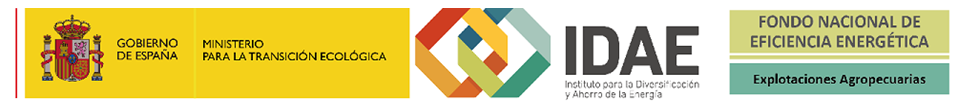 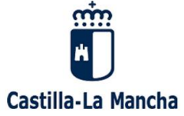 OTORGAMIENTO DE APODERAMIENTO PARA LA PRESENTACIÓN, TRAMITACIÓN Y NOTIFICACIÓN DE LAS AYUDAS PARA LA REALIZACIÓN DE ACTUACIONES DE EFICIENCIA ENERGÉTICA EN EXPLOTACIONES AGROPECUARIAS.Resolución 01/06/2021 de la Dirección General de Desarrollo Rural, por la que se convocan, por el procedimiento de tramitación anticipada, las ayudas para la realización de actuaciones de eficiencia energética en explotaciones agropecuarias de acuerdo con las bases establecidas en el RD 149/2021, de 9 de marzo, por el que se regula el programa de ayudas para actuaciones de eficiencia energética en explotaciones agropecuarias y se acuerda la concesión directa de las ayudas de este programa a las comunidades autónomas.OTORGAMIENTO DE APODERAMIENTO PARA LA PRESENTACIÓN, TRAMITACIÓN Y NOTIFICACIÓN DE LAS AYUDAS PARA LA REALIZACIÓN DE ACTUACIONES DE EFICIENCIA ENERGÉTICA EN EXPLOTACIONES AGROPECUARIAS.Resolución 01/06/2021 de la Dirección General de Desarrollo Rural, por la que se convocan, por el procedimiento de tramitación anticipada, las ayudas para la realización de actuaciones de eficiencia energética en explotaciones agropecuarias de acuerdo con las bases establecidas en el RD 149/2021, de 9 de marzo, por el que se regula el programa de ayudas para actuaciones de eficiencia energética en explotaciones agropecuarias y se acuerda la concesión directa de las ayudas de este programa a las comunidades autónomas.OTORGAMIENTO DE APODERAMIENTO PARA LA PRESENTACIÓN, TRAMITACIÓN Y NOTIFICACIÓN DE LAS AYUDAS PARA LA REALIZACIÓN DE ACTUACIONES DE EFICIENCIA ENERGÉTICA EN EXPLOTACIONES AGROPECUARIAS.Resolución 01/06/2021 de la Dirección General de Desarrollo Rural, por la que se convocan, por el procedimiento de tramitación anticipada, las ayudas para la realización de actuaciones de eficiencia energética en explotaciones agropecuarias de acuerdo con las bases establecidas en el RD 149/2021, de 9 de marzo, por el que se regula el programa de ayudas para actuaciones de eficiencia energética en explotaciones agropecuarias y se acuerda la concesión directa de las ayudas de este programa a las comunidades autónomas.OTORGAMIENTO DE APODERAMIENTO PARA LA PRESENTACIÓN, TRAMITACIÓN Y NOTIFICACIÓN DE LAS AYUDAS PARA LA REALIZACIÓN DE ACTUACIONES DE EFICIENCIA ENERGÉTICA EN EXPLOTACIONES AGROPECUARIAS.Resolución 01/06/2021 de la Dirección General de Desarrollo Rural, por la que se convocan, por el procedimiento de tramitación anticipada, las ayudas para la realización de actuaciones de eficiencia energética en explotaciones agropecuarias de acuerdo con las bases establecidas en el RD 149/2021, de 9 de marzo, por el que se regula el programa de ayudas para actuaciones de eficiencia energética en explotaciones agropecuarias y se acuerda la concesión directa de las ayudas de este programa a las comunidades autónomas.OTORGAMIENTO DE APODERAMIENTO PARA LA PRESENTACIÓN, TRAMITACIÓN Y NOTIFICACIÓN DE LAS AYUDAS PARA LA REALIZACIÓN DE ACTUACIONES DE EFICIENCIA ENERGÉTICA EN EXPLOTACIONES AGROPECUARIAS.Resolución 01/06/2021 de la Dirección General de Desarrollo Rural, por la que se convocan, por el procedimiento de tramitación anticipada, las ayudas para la realización de actuaciones de eficiencia energética en explotaciones agropecuarias de acuerdo con las bases establecidas en el RD 149/2021, de 9 de marzo, por el que se regula el programa de ayudas para actuaciones de eficiencia energética en explotaciones agropecuarias y se acuerda la concesión directa de las ayudas de este programa a las comunidades autónomas.OTORGAMIENTO DE APODERAMIENTO PARA LA PRESENTACIÓN, TRAMITACIÓN Y NOTIFICACIÓN DE LAS AYUDAS PARA LA REALIZACIÓN DE ACTUACIONES DE EFICIENCIA ENERGÉTICA EN EXPLOTACIONES AGROPECUARIAS.Resolución 01/06/2021 de la Dirección General de Desarrollo Rural, por la que se convocan, por el procedimiento de tramitación anticipada, las ayudas para la realización de actuaciones de eficiencia energética en explotaciones agropecuarias de acuerdo con las bases establecidas en el RD 149/2021, de 9 de marzo, por el que se regula el programa de ayudas para actuaciones de eficiencia energética en explotaciones agropecuarias y se acuerda la concesión directa de las ayudas de este programa a las comunidades autónomas.OTORGAMIENTO DE APODERAMIENTO PARA LA PRESENTACIÓN, TRAMITACIÓN Y NOTIFICACIÓN DE LAS AYUDAS PARA LA REALIZACIÓN DE ACTUACIONES DE EFICIENCIA ENERGÉTICA EN EXPLOTACIONES AGROPECUARIAS.Resolución 01/06/2021 de la Dirección General de Desarrollo Rural, por la que se convocan, por el procedimiento de tramitación anticipada, las ayudas para la realización de actuaciones de eficiencia energética en explotaciones agropecuarias de acuerdo con las bases establecidas en el RD 149/2021, de 9 de marzo, por el que se regula el programa de ayudas para actuaciones de eficiencia energética en explotaciones agropecuarias y se acuerda la concesión directa de las ayudas de este programa a las comunidades autónomas.OTORGAMIENTO DE APODERAMIENTO PARA LA PRESENTACIÓN, TRAMITACIÓN Y NOTIFICACIÓN DE LAS AYUDAS PARA LA REALIZACIÓN DE ACTUACIONES DE EFICIENCIA ENERGÉTICA EN EXPLOTACIONES AGROPECUARIAS.Resolución 01/06/2021 de la Dirección General de Desarrollo Rural, por la que se convocan, por el procedimiento de tramitación anticipada, las ayudas para la realización de actuaciones de eficiencia energética en explotaciones agropecuarias de acuerdo con las bases establecidas en el RD 149/2021, de 9 de marzo, por el que se regula el programa de ayudas para actuaciones de eficiencia energética en explotaciones agropecuarias y se acuerda la concesión directa de las ayudas de este programa a las comunidades autónomas.OTORGAMIENTO DE APODERAMIENTO PARA LA PRESENTACIÓN, TRAMITACIÓN Y NOTIFICACIÓN DE LAS AYUDAS PARA LA REALIZACIÓN DE ACTUACIONES DE EFICIENCIA ENERGÉTICA EN EXPLOTACIONES AGROPECUARIAS.Resolución 01/06/2021 de la Dirección General de Desarrollo Rural, por la que se convocan, por el procedimiento de tramitación anticipada, las ayudas para la realización de actuaciones de eficiencia energética en explotaciones agropecuarias de acuerdo con las bases establecidas en el RD 149/2021, de 9 de marzo, por el que se regula el programa de ayudas para actuaciones de eficiencia energética en explotaciones agropecuarias y se acuerda la concesión directa de las ayudas de este programa a las comunidades autónomas.OTORGAMIENTO DE APODERAMIENTO PARA LA PRESENTACIÓN, TRAMITACIÓN Y NOTIFICACIÓN DE LAS AYUDAS PARA LA REALIZACIÓN DE ACTUACIONES DE EFICIENCIA ENERGÉTICA EN EXPLOTACIONES AGROPECUARIAS.Resolución 01/06/2021 de la Dirección General de Desarrollo Rural, por la que se convocan, por el procedimiento de tramitación anticipada, las ayudas para la realización de actuaciones de eficiencia energética en explotaciones agropecuarias de acuerdo con las bases establecidas en el RD 149/2021, de 9 de marzo, por el que se regula el programa de ayudas para actuaciones de eficiencia energética en explotaciones agropecuarias y se acuerda la concesión directa de las ayudas de este programa a las comunidades autónomas.OTORGAMIENTO DE APODERAMIENTO PARA LA PRESENTACIÓN, TRAMITACIÓN Y NOTIFICACIÓN DE LAS AYUDAS PARA LA REALIZACIÓN DE ACTUACIONES DE EFICIENCIA ENERGÉTICA EN EXPLOTACIONES AGROPECUARIAS.Resolución 01/06/2021 de la Dirección General de Desarrollo Rural, por la que se convocan, por el procedimiento de tramitación anticipada, las ayudas para la realización de actuaciones de eficiencia energética en explotaciones agropecuarias de acuerdo con las bases establecidas en el RD 149/2021, de 9 de marzo, por el que se regula el programa de ayudas para actuaciones de eficiencia energética en explotaciones agropecuarias y se acuerda la concesión directa de las ayudas de este programa a las comunidades autónomas.DATOS DE LA PERSONA QUE OTORGA EL APODERAMIENTO. (*Campos obligatorios)DATOS DE LA PERSONA QUE OTORGA EL APODERAMIENTO. (*Campos obligatorios)DATOS DE LA PERSONA QUE OTORGA EL APODERAMIENTO. (*Campos obligatorios)DATOS DE LA PERSONA QUE OTORGA EL APODERAMIENTO. (*Campos obligatorios)DATOS DE LA PERSONA QUE OTORGA EL APODERAMIENTO. (*Campos obligatorios)DATOS DE LA PERSONA QUE OTORGA EL APODERAMIENTO. (*Campos obligatorios)DATOS DE LA PERSONA QUE OTORGA EL APODERAMIENTO. (*Campos obligatorios)DATOS DE LA PERSONA QUE OTORGA EL APODERAMIENTO. (*Campos obligatorios)DATOS DE LA PERSONA QUE OTORGA EL APODERAMIENTO. (*Campos obligatorios)DATOS DE LA PERSONA QUE OTORGA EL APODERAMIENTO. (*Campos obligatorios)DATOS DE LA PERSONA QUE OTORGA EL APODERAMIENTO. (*Campos obligatorios)Persona física*  Persona física*  NIF*                NIE*  NIF*                NIE*  NIF*                NIE*  NIF*                NIE*  NIF*:NIF*:NIF*:SEXO:       H           M  SEXO:       H           M  Nombre*:Nombre*:1º Apellido*:1º Apellido*:1º Apellido*:1º Apellido*:2º Apellido*:2º Apellido*:2º Apellido*:Fecha de nacimiento:Fecha de nacimiento:Persona jurídica*:  Persona jurídica*:  Persona jurídica*:  Persona jurídica*:  Persona jurídica*:  CIF*:CIF*:CIF*:CIF*:CIF*:CIF*:Razón Social*:Razón Social*:Razón Social*:Razón Social*:Razón Social*:Representante*:Representante*:Representante*:Representante*:Representante*:DNI*:Domicilio*:Domicilio*:Domicilio*:Domicilio*:Domicilio*:Domicilio*:Domicilio*:Domicilio*:Domicilio*:Domicilio*:Domicilio*:Provincia*:Provincia*:Provincia*:Provincia*:C.P.*:C.P.*:C.P.*:C.P.*:Población*:Población*:Población*:Teléfono:Teléfono móvil*:Teléfono móvil*:Teléfono móvil*:Teléfono móvil*:Teléfono móvil*:Correo electrónico*:Correo electrónico*:Correo electrónico*:Correo electrónico*:Correo electrónico*:DATOS DEL APODERADO. (*Campos obligatorios)DATOS DEL APODERADO. (*Campos obligatorios)DATOS DEL APODERADO. (*Campos obligatorios)DATOS DEL APODERADO. (*Campos obligatorios)DATOS DEL APODERADO. (*Campos obligatorios)DATOS DEL APODERADO. (*Campos obligatorios)DATOS DEL APODERADO. (*Campos obligatorios)DATOS DEL APODERADO. (*Campos obligatorios)DATOS DEL APODERADO. (*Campos obligatorios)DATOS DEL APODERADO. (*Campos obligatorios)DATOS DEL APODERADO. (*Campos obligatorios)NIF*:           NIE*:            NIF*:           NIE*:            NIF*:           NIE*:            Número de documento*: Número de documento*: Número de documento*: Número de documento*: Número de documento*: Número de documento*: Número de documento*: Número de documento*: Nombre*:Nombre*:Nombre*:1º Apellido*:1º Apellido*:1º Apellido*:1º Apellido*:1º Apellido*:2º Apellido*:2º Apellido*:2º Apellido*:Domicilio*:Domicilio*:Domicilio*:Domicilio*:Domicilio*:Domicilio*:Domicilio*:Domicilio*:Domicilio*:Domicilio*:Domicilio*:Provincia*:Provincia*:Provincia*:C.P.*:C.P.*:C.P.*:C.P.*:C.P.*:Población*:Población*:Población*:Teléfono:Teléfono:Teléfono móvil*:Teléfono móvil*:Teléfono móvil*:Teléfono móvil*:Teléfono móvil*:Correo electrónico*:Correo electrónico*:Correo electrónico*:Correo electrónico*:DATOS DEL APODERAMIENTODATOS DEL APODERAMIENTODATOS DEL APODERAMIENTODATOS DEL APODERAMIENTODATOS DEL APODERAMIENTODATOS DEL APODERAMIENTODATOS DEL APODERAMIENTODATOS DEL APODERAMIENTODATOS DEL APODERAMIENTODATOS DEL APODERAMIENTODATOS DEL APODERAMIENTOLa persona abajo firmante, otorga su representación a la persona representante indicada arriba, para los siguientes trámites en relación con las ayudas para la realización de actuaciones de eficiencia energética en explotaciones agropecuarias.  Formular la solicitud de ayuda  Subsanar y mejorar la solicitud  Presentar declaraciones responsables y comunicaciones  Realizar alegaciones y aportar al procedimiento documentos u otros elementos de prueba  Proponer pruebas e intervenir, en su caso, en la práctica de la misma  Intervenir en el trámite de audiencia  Recibir notificaciones      La persona abajo firmante, otorga su representación a la persona representante indicada arriba, para los siguientes trámites en relación con las ayudas para la realización de actuaciones de eficiencia energética en explotaciones agropecuarias.  Formular la solicitud de ayuda  Subsanar y mejorar la solicitud  Presentar declaraciones responsables y comunicaciones  Realizar alegaciones y aportar al procedimiento documentos u otros elementos de prueba  Proponer pruebas e intervenir, en su caso, en la práctica de la misma  Intervenir en el trámite de audiencia  Recibir notificaciones      La persona abajo firmante, otorga su representación a la persona representante indicada arriba, para los siguientes trámites en relación con las ayudas para la realización de actuaciones de eficiencia energética en explotaciones agropecuarias.  Formular la solicitud de ayuda  Subsanar y mejorar la solicitud  Presentar declaraciones responsables y comunicaciones  Realizar alegaciones y aportar al procedimiento documentos u otros elementos de prueba  Proponer pruebas e intervenir, en su caso, en la práctica de la misma  Intervenir en el trámite de audiencia  Recibir notificaciones      La persona abajo firmante, otorga su representación a la persona representante indicada arriba, para los siguientes trámites en relación con las ayudas para la realización de actuaciones de eficiencia energética en explotaciones agropecuarias.  Formular la solicitud de ayuda  Subsanar y mejorar la solicitud  Presentar declaraciones responsables y comunicaciones  Realizar alegaciones y aportar al procedimiento documentos u otros elementos de prueba  Proponer pruebas e intervenir, en su caso, en la práctica de la misma  Intervenir en el trámite de audiencia  Recibir notificaciones      La persona abajo firmante, otorga su representación a la persona representante indicada arriba, para los siguientes trámites en relación con las ayudas para la realización de actuaciones de eficiencia energética en explotaciones agropecuarias.  Formular la solicitud de ayuda  Subsanar y mejorar la solicitud  Presentar declaraciones responsables y comunicaciones  Realizar alegaciones y aportar al procedimiento documentos u otros elementos de prueba  Proponer pruebas e intervenir, en su caso, en la práctica de la misma  Intervenir en el trámite de audiencia  Recibir notificaciones      La persona abajo firmante, otorga su representación a la persona representante indicada arriba, para los siguientes trámites en relación con las ayudas para la realización de actuaciones de eficiencia energética en explotaciones agropecuarias.  Formular la solicitud de ayuda  Subsanar y mejorar la solicitud  Presentar declaraciones responsables y comunicaciones  Realizar alegaciones y aportar al procedimiento documentos u otros elementos de prueba  Proponer pruebas e intervenir, en su caso, en la práctica de la misma  Intervenir en el trámite de audiencia  Recibir notificaciones      La persona abajo firmante, otorga su representación a la persona representante indicada arriba, para los siguientes trámites en relación con las ayudas para la realización de actuaciones de eficiencia energética en explotaciones agropecuarias.  Formular la solicitud de ayuda  Subsanar y mejorar la solicitud  Presentar declaraciones responsables y comunicaciones  Realizar alegaciones y aportar al procedimiento documentos u otros elementos de prueba  Proponer pruebas e intervenir, en su caso, en la práctica de la misma  Intervenir en el trámite de audiencia  Recibir notificaciones      La persona abajo firmante, otorga su representación a la persona representante indicada arriba, para los siguientes trámites en relación con las ayudas para la realización de actuaciones de eficiencia energética en explotaciones agropecuarias.  Formular la solicitud de ayuda  Subsanar y mejorar la solicitud  Presentar declaraciones responsables y comunicaciones  Realizar alegaciones y aportar al procedimiento documentos u otros elementos de prueba  Proponer pruebas e intervenir, en su caso, en la práctica de la misma  Intervenir en el trámite de audiencia  Recibir notificaciones      La persona abajo firmante, otorga su representación a la persona representante indicada arriba, para los siguientes trámites en relación con las ayudas para la realización de actuaciones de eficiencia energética en explotaciones agropecuarias.  Formular la solicitud de ayuda  Subsanar y mejorar la solicitud  Presentar declaraciones responsables y comunicaciones  Realizar alegaciones y aportar al procedimiento documentos u otros elementos de prueba  Proponer pruebas e intervenir, en su caso, en la práctica de la misma  Intervenir en el trámite de audiencia  Recibir notificaciones      La persona abajo firmante, otorga su representación a la persona representante indicada arriba, para los siguientes trámites en relación con las ayudas para la realización de actuaciones de eficiencia energética en explotaciones agropecuarias.  Formular la solicitud de ayuda  Subsanar y mejorar la solicitud  Presentar declaraciones responsables y comunicaciones  Realizar alegaciones y aportar al procedimiento documentos u otros elementos de prueba  Proponer pruebas e intervenir, en su caso, en la práctica de la misma  Intervenir en el trámite de audiencia  Recibir notificaciones      La persona abajo firmante, otorga su representación a la persona representante indicada arriba, para los siguientes trámites en relación con las ayudas para la realización de actuaciones de eficiencia energética en explotaciones agropecuarias.  Formular la solicitud de ayuda  Subsanar y mejorar la solicitud  Presentar declaraciones responsables y comunicaciones  Realizar alegaciones y aportar al procedimiento documentos u otros elementos de prueba  Proponer pruebas e intervenir, en su caso, en la práctica de la misma  Intervenir en el trámite de audiencia  Recibir notificaciones      VIGENCIA DEL APODERAMIENTO:                      Desde                                                     HastaVIGENCIA DEL APODERAMIENTO:                      Desde                                                     HastaVIGENCIA DEL APODERAMIENTO:                      Desde                                                     HastaVIGENCIA DEL APODERAMIENTO:                      Desde                                                     HastaVIGENCIA DEL APODERAMIENTO:                      Desde                                                     HastaVIGENCIA DEL APODERAMIENTO:                      Desde                                                     HastaVIGENCIA DEL APODERAMIENTO:                      Desde                                                     HastaVIGENCIA DEL APODERAMIENTO:                      Desde                                                     HastaVIGENCIA DEL APODERAMIENTO:                      Desde                                                     HastaVIGENCIA DEL APODERAMIENTO:                      Desde                                                     HastaVIGENCIA DEL APODERAMIENTO:                      Desde                                                     Hasta